Тихонова Лариса СтепановнаГБПОУ "ОНТ" города Отрадного Самарской областиПреподаватель физического воспитанияРабочая ПРОГРАММаучебной дисциплины ОУД. 05  Физическая культураобщеобразовательного цикла программы подготовки квалифицированных специалистов среднего звена  по специальности: 22.02.06 Сварочное производство (технический профиль)        Рабочая программа учебной дисциплины ОУД.05  Физическая культура  разработана в соответствии с требованиями федерального государственного образовательного стандарта (далее –ФГОС) среднего общего образования, федерального государственного стандарта среднего профессионального образования (далее – СПО) по специальности 22.02.06 Сварочное производство, рекомендациями по организации получения среднего общего образования в пределах освоения образовательных программ среднего профессионального образования на базе основного общего образования с учетом требований федеральных государственных образовательных стандартов и получаемой специальности (письмо Департамента государственной политики в сфере подготовки рабочих кадров и ДПО Минобрнауки России от 17.03.2015 № 06-259), примерной программы учебной дисциплины ОУД. 05  Физическая культура для профессиональных образовательных организаций, рекомендованной Федеральным государственным автономным учреждением «Федеральный институт развития образования» (далее – ФГАУ «ФИРО») в качестве примерной программы для реализации основной профессиональной образовательной программы СПО на базе основного общего образования с получением среднего общего образования (от 21 июля 2015 года).СОДЕРЖАНИЕ1. паспорт ПРОГРАММЫ УЧЕБНОЙ ДИСЦИПЛИНЫОУД.05  Физическая культура1.1. Область применения программы учебной дисциплиныПрограмма учебной дисциплины ОУД. 05  Физическая культураявляется частью общеобразовательного цикла образовательной программы СПО – программы подготовки специалистов среднего звена (далее – ППССЗ) по специальности среднего профессионального образования: 22.02.06 Сварочное производство технического профиля профессионального образования.1.2. Место учебной дисциплины в структуре  ППССЗУчебная дисциплина Физическая культура является дисциплиной общеобразовательного учебного цикла в соответствии с техническим профилем профессионального образования.Учебная дисциплина относится к предметной области ФГОС среднего общего образования физическая культура общей из обязательных предметных областей.Уровень освоения учебной дисциплины в соответствии с ФГОС среднего общего образования базовый.Реализация содержания учебной дисциплины предполагает соблюдение принципа строгой преемственности по отношению к содержанию курса на ступени основного общего образования. В то же время учебная дисциплина  для профессиональных образовательных организаций обладает самостоятельностью и цельностью.Рабочая программа учебной дисциплины ОУД.05  Физическая культура    имеет межпредметную связь с общеобразовательными учебными дисциплинами и профессиональными дисциплинами.         Изучение учебной дисциплины ОУД.05  Физическая культура  завершается промежуточной аттестацией в форме дифференциального зачета в рамках освоения ППССЗ на базе основного общего образования.1.3. Планируемые результаты освоения учебной дисциплиныПланируемые результаты освоения учебной дисциплины:  личностные результаты: - готовность и способность обучающихся к саморазвитию и личностному          самоопределению; - сформированность устойчивой мотивации к здоровому образу жизни и обучению, целенаправленному личностному совершенствованию двигательной активности с валеологической и профессиональной направленностью, неприятию вредных привычек: курения, употребления алкоголя, наркотиков; - потребность к самостоятельному использованию физической культуры как составляющей доминанты здоровья; - приобретение личного опыта творческого использования профессионально-оздоровительных средств и методов двигательной активности; - формирование личностных ценностно-смысловых ориентиров и установок, системы значимых социальных и межличностных отношений, личностных, регулятивных, познавательных, коммуникативных действий в процессе целенаправленной двигательной активности, способности их использования в социальной, в том числе профессиональной, практике; - готовность самостоятельно использовать в трудовых и жизненных ситуациях навыки профессиональной адаптивной физической культуры; - способность к построению индивидуальной образовательной траектории самостоятельного использования в трудовых и жизненных ситуациях навыков профессиональной адаптивной физической культуры; - способность использования системы значимых социальных и межличностных отношений, ценностно-смысловых установок, отражающих личностные и гражданские позиции, в спортивной, оздоровительной и физкультурной деятельности; - формирование навыков сотрудничества со сверстниками, умение продуктивно общаться и взаимодействовать в процессе физкультурно-оздоровительной и спортивной деятельности, учитывать позиции других участников деятельности, эффективно разрешать конфликты; - принятие и реализация ценностей здорового и безопасного образа жизни, потребности в физическом самосовершенствовании, занятиях спортивно-оздоровительной деятельностью; - умение оказывать первую помощь при занятиях спортивно-оздоровительной деятельностью;- патриотизм, уважение к своему народу, чувство ответственности перед Родиной; готовность к служению Отечеству, его защите;   метапредметные результаты: -  способность использовать межпредметные понятия и универсальные учебные действия (регулятивные, познавательные, коммуникативные) в познавательной, спортивной, физкультурной, оздоровительной и социальной практике; - готовность учебного сотрудничества с преподавателями и сверстниками с ис-пользованием специальных средств и методов двигательной активности; - освоение знаний, полученных в процессе теоретических, учебно-методических и практических занятий, в области анатомии, физиологии, психологии (возрастной и спортивной), экологии, ОБЖ; - готовность и способность к самостоятельной информационно-познавательной деятельности, включая умение ориентироваться в различных источниках информации, критически оценивать и интерпретировать информацию по физической культуре, получаемую из различных источников; - формирование навыков участия в различных видах соревновательной деятельности, моделирующих профессиональную подготовку; - умение использовать средства информационных и коммуникационных технологий (далее — ИКТ) в решении когнитивных, коммуникативных и организационных задач с соблюдением требований эргономики, техники безопасности, гигиены, норм информационной безопасности; предметные результаты:- умение использовать разнообразные формы и виды физкультурной деятельности для организации здорового образа жизни, активного отдыха и досуга; - владение современными технологиями укрепления и сохранения здоровья, поддержания работоспособности, профилактики предупреждения заболеваний, связанных с учебной и производственной деятельностью; - владение основными способами самоконтроля индивидуальных показателей здоровья, умственной и физической работоспособности, физического развития и физических качеств; - владение физическими упражнениями разной функциональной направленности, использование их в режиме учебной и производственной деятельности с целью профилактики переутомления и сохранения высокой работоспособности; - владение техническими приемами и двигательными действиями базовых видов спорта, активное применение их в игровой и соревновательной деятельности, готовность к выполнению нормативов Всероссийского физкультурно-спортивного комплекса «Готов к труду и обороне» (ГТО). Освоение содержания учебной дисциплины ОУД.05  Физическая культура    обеспечивает формирование и развитие универсальных учебных действий в контексте преемственности формирования общих компетенций.1.4. Количество часов на освоение программы учебной дисциплиныМаксимальная учебная нагрузка обучающегося - 234 часа, в том числе:- обязательная аудиторная учебная нагрузка  обучающегося - 117часов;          - самостоятельная работа  обучающегося  - 117 часов.В том числе часов вариативной части учебных циклов ППССЗ не предусмотрено.2.  Содержание учебной дисциплины и тематическое планирование уроков учебной дисциплины оуд.05физическая культуры    2.1. Объем учебной дисциплины и виды учебной работы2.2. Тематический план и содержание учебной дисциплины ОУД.05  ФИЗИЧЕСКАЯ КУЛЬТУРА     по специальности 22.02.06 Сварочное производство (технический профиль)  группа 16сп2.3. Содержание профильной составляющей Раздел 1. Учебно-методические занятия:1. Простейшие методики самооценки работоспособности, усталости, утомления и применение средств физической культуры для их направленной коррекции.2. Умение составлять и проводить комплексы утренней гимнастики с учетом направления будущей профессиональной деятельности.3. Умение составлять и проводить комплексы  вводной  и производственной гимнастики с учетом направления будущей профессиональной деятельности.4. Освоение методики занятий физическими упражнениями для профилактики и коррекции нарушения опорно-двигательного аппарата.5. Освоение методики занятий физическими упражнениями для профилактики и коррекции зрения и основных функциональных систем.Раздел 2. Учебно-практические занятия:1.Упражнения для профилактики профессиональных заболеваний         (упражнения  в  чередовании напряжения с расслаблением). 2. Упражнения для профилактики профессиональных заболеваний       (упражнения для коррекции нарушений осанки).3. Упражнения для профилактики профессиональных заболеваний      (упражнения на внимание).4. Упражнения для профилактики профессиональных заболеваний (висы и упоры).5. Комплексы упражнений вводной и производственной гимнастики.6. Профилактика профессиональных  заболеваний средствами и методами физического воспитания.3. условия реализации УЧЕБНОЙ дисциплины3.1. Требования к минимальному материально-техническому обеспечениюРеализация программы дисциплины требует наличия: тренажерный зал; лыжная база с лыжехранилищем; зал спортивных игр; открытые спортивные площадки для занятий: баскетболом; бадминтоном, волейболом, мини-футболом; футбольное поле с замкнутой беговой дорожкой, секторами для прыжков и метаний.    Технические средства обучения: компьютер.3.2. Информационное обеспечениеИнформационное обеспечение обучения содержит перечень рекомендуемых учебных изданий, Интернет-ресурсов, дополнительной литературы.Основные источники для студентов1. Барчуков И.С., Назаров Ю.Н., Егоров С.С. и др. Физическая культура и физическая подготовка: учебник для студентов вузов, курсантов и слушателей образовательных учреждений высшего профессионального образования МВД России / под ред. В. Я. Кикотя, И.С.Барчукова. — М., 2014.2. Барчуков И.С. Теория и методика физического воспитания и спорта: учебник / под общ. ред. Г.В.Барчуковой. — М., 2015.3. Бишаева А.А. Физическая культура: учебник для студ. учреждений спо — М., 2014.Гамидова С.К. Содержание и направленность физкультурно-оздоровительных занятий. — Смоленск, 2012.4. Решетников Н.В., Кислицын Ю.Л., Палтиевич Р.Л., Погадаев Г.И. Физическая культура: учеб. пособие для студ. учреждений сред. проф. образования. — М., 2014.5. Сайганова Е.Г, Дудов В.А. Физическая культура. Самостоятельная работа: учеб. пособие. — М., 2015. — (Бакалавриат).Для преподавателей1. Федеральный закон от 29.12.2012 № 273-ФЗ «Об образовании в Российской Федерации» (в ред. федеральных законов от 07.05.2013 № 99-ФЗ, от 07.06.2013 № 120-ФЗ, от 02.07.2013 № 170-ФЗ, от 23.07.2013 № 203-ФЗ, от 25.11.2013 № 317-ФЗ, от 03.02.2014 № 11-ФЗ, от 03.02.2014 № 15-ФЗ, от 05.05.2014 № 84-ФЗ, от 27.05.2014 № 135-ФЗ, от 04.06.2014 № 148-ФЗ, с изм., внесенными Федеральным законом от 04.06.2014 № 145-ФЗ). 2. Приказ Министерства образования и науки РФ «Об утверждении федерального государственного образовательного стандарта среднего (полного) общего образования» (зарегистрирован в Минюсте РФ 07.06.2012 № 24480).3. Приказ Министерства образования и наука РФ от 29.12.2014 № 1645 «О внесении изменений в Приказ Министерства образования и науки Российской Федерации от 17.05.2012 № 413 “Об утверждении федерального государственного образовательного стандарта среднего (полного) общего образования”».4. Письмо Департамента государственной политики в сфере подготовки рабочих кадров и ДПО Министерства образования и наука РФ от 17.03.2015 № 06-259 «Рекомендации по организации получения среднего общего образования в пределах освоения образовательных программ среднего профессионального образования на базе основного общего образования с учетом требований федеральных государственных образовательных стандартов и получаемой профессии или специальности среднего профессионального образования».5. Бишаева А.А. Профессионально-оздоровительная физическая культура студента: учеб. пособие. — М., 2013.6. Евсеев Ю.И. Физическое воспитание. — Ростов н/Д, 2012.7. Кабачков В.А. Полиевский С.А., Буров А.Э. Профессиональная физическая культура в системе непрерывного образования молодежи: науч.-метод. пособие. — М., 2012.8. Литвинов А.А., Козлов А.В., Ивченко Е.В. Теория и методика обучения базовым видам спорта. Плавание. — М., 2014.9. Манжелей И.В. Инновации в физическом воспитании: учеб. пособие. — Тюмень, 2010.10.  Миронова Т.И. Реабилитация социально-психологического здоровья детско-молодежных групп. — Кострома, 2014.11. Тимонин А.И. Педагогическое обеспечение социальной работы с молодежью: учеб. пособие / под ред. Н.Ф.Басова. — 3-е изд. — М., 2013.12. Хомич М.М., Эммануэль Ю.В., Ванчакова Н.П. Комплексы корректирующих мероприятий при снижении адаптационных резервов организма на основе саногенетического мониторинга / под ред. С.В.Матвеева. — СПб., 2010.Дополнительные источники1.Костикова Л.В. Баскетбол.- СпортАкадемПресс- 2012.2.Мальцев А.И. Быстрее, выше, сильнее! Лёгкая атлетика и гимнастика для школьников. –Физкультура и спорт- 2012.3. Андреев Л.В.  Атлетическая гимнастика.- Физкультура и спорт- 2014.Перечень Интернет-ресурсов1. www.minstm.gov.ru (Официальный сайт Министерства спорта Российской Федерации). www.edu.ru (Федеральный портал «Российское образование»).2. www.olympic.ru (Официальный сайт Олимпийского комитета России). 3. www.goup32441.narod.ru (сайт: Учебно-методические пособия «Общевойсковая подготовка»). Наставление по физической подготовке в Вооруженных Силах Российской Федерации(НФП-2009).4. Контроль и оценка результатов освоения УЧЕБНОЙ ДисциплиныКонтроль и оценка результатов освоения учебной дисциплины осуществляется преподавателем в процессе проведения практических занятий, тестирования, а также в результате выполнения обучающимися индивидуальных заданий, проектов, исследований.Результаты обучения раскрываются через усвоенные знания и приобретенные умения, направленные на приобретение общих компетенций. Приложение 1Планирование учебных занятий с использованием активных и интерактивных форм и методов обучения                                                                                               Приложение №2В соответствии с Федеральными государственными стандартами (ФГОС) реализация учебного процесса должна предусматривать широкое использование активных и интерактивных форм и методов проведения занятий в сочетании с внеаудиторной работой с целью формирования и развития общих и профессиональных навыков и компетенций обучающихся (ФГОС, 7 раздел «Требования к условиям реализации основных образовательных программ», п. 7.1). Удельный вес занятий, проводимых в интерактивных формах в рамках учебного процесса, может составлять 20-30% аудиторных занятий, но не менее 20%. 1. Особенности активного и интерактивного обученияВ образовании сложились, утвердились и получили широкое распространение в общем три формы взаимодействия преподавателя и студентов, которые для наглядности представим схемами.1. Пассивные методы2. Активные методы3. Интерактивные методыКаждый из них имеет свои особенности.Пассивный метод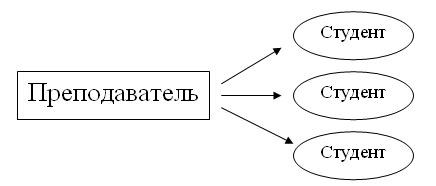 Рисунок 1.1 Пассивный методПассивный метод (рис.1.1) – это форма взаимодействия преподавателя и студента, в  которой преподаватель является основным действующим лицом и управляющим ходом занятия, а студенты выступают в роли пассивных слушателей, подчиненных директивам преподавателя. Связь преподавателя со студентами на пассивных занятиях осуществляется посредством опросов, самостоятельных, контрольных работ, тестов и т. д. С точки зрения современных педагогических технологий и эффективности усвоения студентами учебного материала пассивный метод мало- эффективен, но, несмотря на это, он имеет и некоторые плюсы. Это относительно легкая подготовка к занятию со стороны преподавателя и возможность преподнести сравнительно большее количество учебного материала в ограниченных временных рамках занятия.Активный метод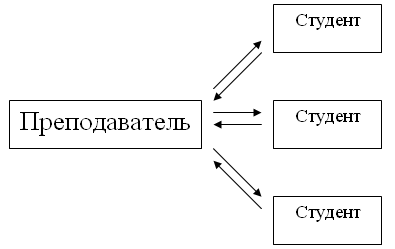 Рисунок 1.2 Активный методАктивный метод (рис.1.2) – это форма взаимодействия студентов и преподавателя, при которой они взаимодействуют друг с другом в ходе занятия и студенты здесь не пассивные слушатели, а активные участники, студенты и преподаватель находятся на равных правах. Если пассивные методы предполагали авторитарный стиль взаимодействия, то активные больше предполагают демократический стиль.Многие между активными и интерактивными методами ставят знак равенства, однако, несмотря на общность, они имеют различия. Интерактивные методы можно рассматривать как наиболее современную форму активных методов.Интерактивный метод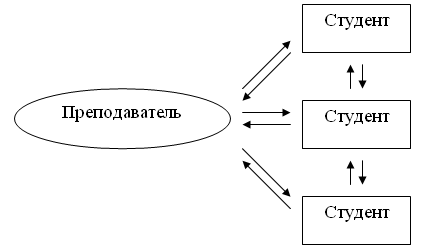 Рисунок 1.3 Интерактивный методИнтерактивный метод (рис.1.3). Интерактивный («Inter» - это взаимный, «act» - действовать) – означает взаимодействовать, находиться в режиме беседы, диалога с кем-либо. Другими словами, в отличие от активных методов, интерактивные ориентированы на более широкое взаимодействие студентов не только с преподавателем, но и друг с другом и на доминирование активности студентов в процессе обучения. Место преподавателя на интерактивных занятиях сводится к направлению деятельности студентов на достижение целей занятия. Преподаватель также разрабатывает план занятия (обычно, это интерактивные упражнения и задания, в ходе выполнения которых студент изучает материал).Задачи интерактивных форм обучения:пробуждение у обучающихся интереса;эффективное усвоение учебного материала;самостоятельный поиск учащимися путей и вариантов решения поставленной учебной задачи (выбор одного из предложенных вариантов или нахождение собственного варианта и обоснование решения);установление воздействия между студентами, обучение работать в команде, проявлять терпимость к любой точке зрения, уважать право каждого на свободу слова, уважать его достоинства;формирование у обучающихся мнения и отношения;формирование жизненных и профессиональных навыков;выход на уровень осознанной компетентности студента2. Виды активных и интерактивных методов обученияИнтерактивными формами обучения являются:Деловые и ролевые игры;Психологические и иные тренинги;Групповая, научная дискуссия, диспут;Дебаты;Кейс-метод;Метод проектов;Мозговой штурм;Портфолио;Семинар в диалоговом режиме (семинар - диалог);Разбор конкретных ситуаций;Метод работы в малых группах (результат работы студенческих исследовательских групп);Круглые столы;Проведение форумов;Компьютерные симуляции;Компьютерное моделирование и практический анализ результатов;Презентации на основе современных мультимедийных средств;Интерактивные лекции;Лекция пресс-конференция;Бинарная лекция (лекция вдвоем);Лекция с заранее запланированными ошибками;1. Паспорт программы учебной дисциплины 1.1. Область применения программы учебной дисциплины 1.2. Место учебной дисциплины в структуре основной профессиональной образовательной программы 1.3. Планируемые результаты освоения учебной дисциплины 1.4. Количество часов на освоение программы учебной дисциплины.2. Содержание учебной дисциплины и тематическое планирование2.1. Объем учебной дисциплины и виды учебной работы 2.2. Тематический план и содержание учебной дисциплины 2.3. Содержание профильной составляющей 3. Условия реализации учебной дисциплины 4. Контроль и оценка результатов освоения учебной дисциплины Приложение 1Приложение 2 Приложение 3 Виды универсальных учебных действийОбщие компетенции(в соответствии с ФГОС СПО по специальности)Личностные: приобретение личностного опыта творческого использования профессионально-оздоровительных средств и методов двигательной активностиОК 2.  Организовать собственную деятельность, выбирать типовые методы и способы выполнения профессиональных задач, оценивать их эффективность и качество.Метапредметные: способность использовать УУД в спортивной и социальной практикеОК 3. Принимать решение в стандартных и нестандартных ситуациях и нести за них ответственность. Метапредметные: готовность учебного сотрудничества ОК 6. Работать в коллективе и команде, эффективно обращаться с коллегами, руководством и потребителями.ОК 10. Исполнять воинскую обязанность, в том числе с применением профессиональных знаний (для юношей).Вид учебной работы            Объем часовМаксимальная учебная нагрузка (всего)234Обязательная аудиторная учебная нагрузка (всего) 117в том числе: Практические занятия:113Учебно-методические занятия10Учебно-практические занятия:Легкая атлетика. Кроссовая подготовкаЛыжная подготовкаГимнастикаСпортивные игры (по выбору)                                 волейбол                                 баскетбол                                 футбол10328161445151614Зачёт, дифференциальный зачёт4     Индивидуальный проект (если предусмотрено)*Самостоятельная работа обучающегося (всего)117в том числе:Промежуточная аттестация в форме  дифференциального зачета                             Промежуточная аттестация в форме  дифференциального зачета                             Наименование разделов и темСодержание учебного материала, практические работы, самостоятельная работа обучающихсяОбъем часовУровень освоенияРаздел 1. Учебно-методические занятияРаздел 1. Учебно-методические занятия10Тема 1.1. Простейшие методики самооценки работоспособности, усталости, утомления и применение средств физической культуры для их направленной коррекции.Содержание учебного материала.22Тема 1.1. Простейшие методики самооценки работоспособности, усталости, утомления и применение средств физической культуры для их направленной коррекции.1). Методика оценки работоспособности, утомления и усталости:1.Определить пульс в состояние покоя (Р1);2.Выполнить 20 приседаний в течение 30 секунд (Р2);3.Замерить пульс (Р3) после 45 секунд покоя;4.Рассчитать коэффициент своей работоспособности по формуле R = (4(Р1+Р2+Р3):10) – 200.                          2 - 4 хорошая работоспособность;                          5 – 8 удовлетворительная работоспособность;                          8 и т. д. плохая работоспособность.2). Средства физической культуры для их направленной коррекции: бег, подвижные игры2Тема 1.1. Простейшие методики самооценки работоспособности, усталости, утомления и применение средств физической культуры для их направленной коррекции.Практическое занятие №1-222Тема 1.1. Простейшие методики самооценки работоспособности, усталости, утомления и применение средств физической культуры для их направленной коррекции.Внеаудиторная (самостоятельная) работа обучающихся: уметь определять пульс в состоянии покоя, после нагрузки. Рассчитать коэффициент своей работоспособности.22Тема 1.2. Умение составлять и проводить комплексы утренней гимнастики с учетом направления будущей профессиональной деятельности.Содержание учебного материала.22Тема 1.2. Умение составлять и проводить комплексы утренней гимнастики с учетом направления будущей профессиональной деятельности.Составление и проведение комплекса утренней гимнастики с учётом будущей профессиональной деятельности.2Тема 1.2. Умение составлять и проводить комплексы утренней гимнастики с учетом направления будущей профессиональной деятельности.Практическое занятие №3-422Тема 1.2. Умение составлять и проводить комплексы утренней гимнастики с учетом направления будущей профессиональной деятельности.Внеаудиторная (самостоятельная) работа обучающихся: составить комплекс УГГ22Тема 1.3. Умение составлять и проводить комплексы  вводной и производственной гимнастики с учетом направления будущейСодержание учебного материала22Тема 1.3. Умение составлять и проводить комплексы  вводной и производственной гимнастики с учетом направления будущейСоставление и проведение комплекса вводной и производственной гимнастики с учётом будущей профессиональной деятельности.2Тема 1.3. Умение составлять и проводить комплексы  вводной и производственной гимнастики с учетом направления будущейПрактическое занятие №5-622Тема 1.3. Умение составлять и проводить комплексы  вводной и производственной гимнастики с учетом направления будущейВнеаудиторная (самостоятельная) работа обучающихся: составить комплекс вводной и производственной гимнастики22Тема 1.4. Освоение методики занятий физическими упражнениями для профилактики и коррекции нарушения опорно-двигательного аппаратаСодержание учебного материалаФизические упражнения для профилактики и коррекции нарушения ОДА.2        2Тема 1.4. Освоение методики занятий физическими упражнениями для профилактики и коррекции нарушения опорно-двигательного аппаратаПрактическое занятие №7-82Тема 1.4. Освоение методики занятий физическими упражнениями для профилактики и коррекции нарушения опорно-двигательного аппаратаВнеаудиторная (самостоятельная) работа обучающихся: упражнения для профилактики нарушения опорно-двигательного аппарата (ОДА).2Тема 1.5. Освоение методики занятий физическими упражнениями для профилактики и коррекции зрения и основных функциональных систем.Содержание учебного материала22Тема 1.5. Освоение методики занятий физическими упражнениями для профилактики и коррекции зрения и основных функциональных систем.Физические упражнения для профилактики и коррекции зрения и основных функциональных систем.22Тема 1.5. Освоение методики занятий физическими упражнениями для профилактики и коррекции зрения и основных функциональных систем.Практическое занятие №9-102Тема 1.5. Освоение методики занятий физическими упражнениями для профилактики и коррекции зрения и основных функциональных систем.Внеаудиторная (самостоятельная) работа обучающихся: составить комплекс из 8-10 упражнений для коррекции зрения22Раздел 2. Учебно-практические занятияРаздел 2. Учебно-практические занятия103Легкая атлетика. Кроссовая подготовка.Легкая атлетика. Кроссовая подготовка.28Тема 2.1. Совершенствование техники бега на короткие дистанцииСодержание учебного материала42Тема 2.1. Совершенствование техники бега на короткие дистанцииТехника низкого старта;  старты и ускорения; бег по дистанции, финиширование, специальные упражнения 22Тема 2.1. Совершенствование техники бега на короткие дистанцииПрактическое занятие №11-142Тема 2.1. Совершенствование техники бега на короткие дистанцииВнеаудиторная (самостоятельная) работа обучающихся: УГГ, оздоровительный бег2Тема 2.2. Совершенствованиетехники  длительного бегаСодержание учебного материала62Тема 2.2. Совершенствованиетехники  длительного бегаСтарт, бег по дистанции, прохождение поворотов (работа рук, стопы), финишный бросок2Тема 2.2. Совершенствованиетехники  длительного бегаПрактическое занятие №15-2062Тема 2.2. Совершенствованиетехники  длительного бегаВнеаудиторная (самостоятельная) работа обучающихся: длительный кросс до 15-18 минут62Тема 2.3. Совершенствованиетехники  прыжка в длину  с  разбегаСодержание учебного материала42Тема 2.3. Совершенствованиетехники  прыжка в длину  с  разбегаЗнать способы прыжков в длину «согнув ноги», «прогнувшись», «ножницы»;техника разбега, отталкивание, полёт, приземление.2Тема 2.3. Совершенствованиетехники  прыжка в длину  с  разбегаПрактическое занятие №21-2442Тема 2.3. Совершенствованиетехники  прыжка в длину  с  разбегаВнеаудиторная (самостоятельная) работа обучающихся: специальные упражнения прыгуна: многоскоки, ускорения, маховые упражнения для рук и ног42Тема 2.4. Совершенствованиетехники  прыжка в высоту  с разбега способом «перешагивание»Содержание учебного материалаТехника разбега, отталкивание, переход через планку и приземление42Тема 2.4. Совершенствованиетехники  прыжка в высоту  с разбега способом «перешагивание»Практическое занятие №25-2842Тема 2.4. Совершенствованиетехники  прыжка в высоту  с разбега способом «перешагивание»Внеаудиторная (самостоятельная) работа обучающихся: специальные упражнения прыгуна: многоскоки, ускорения, маховые упражнения для рук и ног; акробатические упражнения (кувырки, перекаты, группировки).42Тема 2.5. Совершенствование техники метания гранаты (ю.-700гр; д.-500гр.)Содержание учебного материала      4       2Тема 2.5. Совершенствование техники метания гранаты (ю.-700гр; д.-500гр.)ТБ при метании; держание гранаты, разбег, заключительная часть разбега, финальные усилия.       2Тема 2.5. Совершенствование техники метания гранаты (ю.-700гр; д.-500гр.)Практическое занятие №29-324       2Тема 2.5. Совершенствование техники метания гранаты (ю.-700гр; д.-500гр.)Внеаудиторная (самостоятельная) работа обучающихся: упражнения для укрепления мышц плечевого пояса, ног.4       2Тема 2.6. Контрольные занятияСодержание учебного материала62Тема 2.6. Контрольные занятияВыполнение норматива в беге на 100мВыполнение норматива в беге на 3000-2000м (ю.-д.)Выполнение норматива в прыжках в высоту с разбегаВыполнение норматива в прыжках в длину с разбегаВыполнение норматива в метании гранаты2Тема 2.6. Контрольные занятияПрактическое занятие №33-3862Тема 2.6. Контрольные занятияВнеаудиторная (самостоятельная) работа обучающихся: упражнения для укрепления мышц плечевого пояса, ног.62Раздел 3. Лыжная подготовкаРаздел 3. Лыжная подготовка16Тема 3.1. Техника попеременного 2шажного хода.Техника подъёмов и спусков в основной стойке. Содержание учебного материала22Тема 3.1. Техника попеременного 2шажного хода.Техника подъёмов и спусков в основной стойке. Обучение и закрепление технике лыжных ходов на учебном круге.Обучение и закрепление технике подъёма и спусков.Первая помощь при травмах и обморожениях.2Тема 3.1. Техника попеременного 2шажного хода.Техника подъёмов и спусков в основной стойке. Практическое занятие №39-4022Тема 3.1. Техника попеременного 2шажного хода.Техника подъёмов и спусков в основной стойке. Внеаудиторная (самостоятельная) работа обучающихся: прохождение дистанции до 8км22Тема 3.2. Техника одновременного бесшажного и 1шажного ходов, подъёмов «полуёлочкой» и «ёлочкой»Содержание учебного материалаОвладение техникой одновременного бесшажного хода, спуска в основной стойке.Овладение техникой подводящих упражнений при обучении подъёмов и спусков на учебном склоне.Переход с одновременных лыжных ходов на попеременные.22Тема 3.2. Техника одновременного бесшажного и 1шажного ходов, подъёмов «полуёлочкой» и «ёлочкой»Практическое занятие №41-4222Тема 3.2. Техника одновременного бесшажного и 1шажного ходов, подъёмов «полуёлочкой» и «ёлочкой»Внеаудиторная (самостоятельная) работа обучающихся: развитие выносливости- прохождение дистанции до 8км22Тема 3.3. Техника перехода с хода на ход. Техника поворота «переступанием», «плугом»Содержание учебного материала22Тема 3.3. Техника перехода с хода на ход. Техника поворота «переступанием», «плугом»Овладение техникой поворота «переступанием», «плугом».Совершенствование техники попеременного 2шажного хода, одновременных ходов, подъёмов и спусков на учебном круге, на учебном склоне.2Тема 3.3. Техника перехода с хода на ход. Техника поворота «переступанием», «плугом»Практическое занятие №43-4422Тема 3.3. Техника перехода с хода на ход. Техника поворота «переступанием», «плугом»Внеаудиторная (самостоятельная) работа обучающихся:  участие в лыжных соревнованиях2Тема 3.4.Элементы тактики лыжных гонок: распределение сил, лидирование, обгон, финиширование.Содержание учебного материала22Тема 3.4.Элементы тактики лыжных гонок: распределение сил, лидирование, обгон, финиширование.Основные элементы тактики лыжных гонок: распределение сил, лидирование, обгон, финиширование.Прохождение дистанции до 6-8км.Тема 3.4.Элементы тактики лыжных гонок: распределение сил, лидирование, обгон, финиширование.Практическое занятие №45-462Тема 3.4.Элементы тактики лыжных гонок: распределение сил, лидирование, обгон, финиширование.Внеаудиторная (самостоятельная) работа обучающихся:  прохождение дистанции до 6-8км.2Тема 3.5. Совершенствование техники перемещения лыжных ходов.Содержание учебного материала22Тема 3.5. Совершенствование техники перемещения лыжных ходов.Оценка техники попеременного 2шажного хода.Оценка техники поворота «плугом» со склона средней крутизны.Преодоление подъёмов и препятствий.2Тема 3.5. Совершенствование техники перемещения лыжных ходов.Практическое занятие №47-4822Тема 3.5. Совершенствование техники перемещения лыжных ходов.Внеаудиторная (самостоятельная) работа обучающихся:  прохождение дистанции до 6-8км.22Тема 3.6. Правила соревнований. Оценка техники подъёма «ёлочкой»Содержание учебного материала:  22Тема 3.6. Правила соревнований. Оценка техники подъёма «ёлочкой»Правила соревнований. Оценка техники подъёма «ёлочкой». Прохождение дистанции до 6-8км. 2Тема 3.6. Правила соревнований. Оценка техники подъёма «ёлочкой»Практическое занятие №49-502Тема 3.6. Правила соревнований. Оценка техники подъёма «ёлочкой»Внеаудиторная (самостоятельная) работа обучающихся: правила соревнований по лыжным гонкам.2Тема 3.7. Закрепление техники поворота на прямой площадке и на склоне. Совершенствование техники перемещения лыжных ходов на учебном склоне.Содержание учебного материала22Тема 3.7. Закрепление техники поворота на прямой площадке и на склоне. Совершенствование техники перемещения лыжных ходов на учебном склоне.Закрепление техники поворота на прямой площадке и на склоне. Совершенствование техники перемещения лыжных ходов на учебном склоне.  Прохождение дистанции до 6км.2Тема 3.7. Закрепление техники поворота на прямой площадке и на склоне. Совершенствование техники перемещения лыжных ходов на учебном склоне.Практическое занятие №51-5222Тема 3.7. Закрепление техники поворота на прямой площадке и на склоне. Совершенствование техники перемещения лыжных ходов на учебном склоне.Внеаудиторная (самостоятельная) работа обучающихся: правила соревнований по лыжным гонкам.22Тема 3.8. Приём контрольных нормативов на дистанции 3км у девушек и 5км у юношей.Содержание учебного материалаПриём контрольных нормативов на дистанции 3км у девушек и 5км у юношей.22Тема 3.8. Приём контрольных нормативов на дистанции 3км у девушек и 5км у юношей.Практическое занятие №53-5422Тема 3.8. Приём контрольных нормативов на дистанции 3км у девушек и 5км у юношей.Внеаудиторная (самостоятельная) работа обучающихся: выполнение комплексов упражнений на все группы мышц.22Раздел 4. Гимнастика142Тема 4.1. Строевые приёмы. Построения и перестроения. Размыкание и смыкание.Содержание учебного материала22Тема 4.1. Строевые приёмы. Построения и перестроения. Размыкание и смыкание.Строевые приёмы: «Становись!», «Равняйсь!», «Смирно!», «Вольно!», «Отставить!», «По порядку – рассчитайсь!»   Повороты на месте.Построения и перестроения: построение в одну шеренгу. Перестроения из одной шеренги в две, три и обратно.Размыкание и смыкание: размыкание приставными шагами. Размыкание по уставу ВС.2Тема 4.1. Строевые приёмы. Построения и перестроения. Размыкание и смыкание.Практическое занятие №55-5622Тема 4.1. Строевые приёмы. Построения и перестроения. Размыкание и смыкание.Внеаудиторная (самостоятельная) работа обучающихся:Повороты на месте ив движении22Тема 4.2. Общеразвивающие упражнения с предметами и без предметов. Содержание учебного материала22Тема 4.2. Общеразвивающие упражнения с предметами и без предметов. Направленность ОРУ; знать основные положения рук, ног, терминологию;Провести с группой по одному ОРУ; комплекс ОРУ.2Тема 4.2. Общеразвивающие упражнения с предметами и без предметов. Практическое занятие №57-5822Тема 4.2. Общеразвивающие упражнения с предметами и без предметов. Внеаудиторная (самостоятельная) работа обучающихся:Основные положения рук, ног; терминология ОРУ. Составить комплекс упражнений без предметов.2Тема 4.3.Составление комплекса ОРУ и проведение их студентами.Содержание учебного материала22Тема 4.3.Составление комплекса ОРУ и проведение их студентами.Знать требования к составлению комплекса ОРУ, терминологию.Составить комплексы ОРУ без предметов, с предметами (мячи, палки, скакалки и др.)2Тема 4.3.Составление комплекса ОРУ и проведение их студентами.Практическое занятие №59-6022Тема 4.3.Составление комплекса ОРУ и проведение их студентами.Внеаудиторная (самостоятельная) работа обучающихся:Выполнение утренней гигиенической гимнастики22Тема 4.4. Техника акробатических упражнений.Содержание учебного материала22Тема 4.4. Техника акробатических упражнений.Знать технику безопасности при выполнении акробатических упражнений.Кувырок вперёд, назад, стойки: на лопатках, голове, руках, мост, полушпагат2Тема 4.4. Техника акробатических упражнений.Практическое занятие №61-6222Тема 4.4. Техника акробатических упражнений.Внеаудиторная (самостоятельная) работа обучающихся:Перекаты вперёд, назад, группировки2Тема 4.5.Самостоятельное составление и выполнение простейших комбинаций из изученных упражнений.Содержание учебного материала22Тема 4.5.Самостоятельное составление и выполнение простейших комбинаций из изученных упражнений.Знать терминологию; составить простейшую комбинацию из акробатических упражнений.2Тема 4.5.Самостоятельное составление и выполнение простейших комбинаций из изученных упражнений.Практическое занятие №63-6422Тема 4.5.Самостоятельное составление и выполнение простейших комбинаций из изученных упражнений.Внеаудиторная (самостоятельная) работа обучающихся:Упражнения для мышц брюшного пресса, спины, шеи, рук, ног      22Тема 4.6.Техника опорного прыжка через коня в длину (ю.)Содержание учебного материала: Знать правила техники безопасности. Уметь страховать партнёра. Подводящие и спецупражнения.  Техника опорного прыжка: разбег, толчок, полёт, приземление.22Тема 4.6.Техника опорного прыжка через коня в длину (ю.)Практическое занятие №65-6622Тема 4.6.Техника опорного прыжка через коня в длину (ю.)Внеаудиторная (самостоятельная) работа обучающихся:Подводящие и спецупражнения при опорном прыжке через коня22Тема 4.7. Контрольные занятия.Техника опорного прыжка через коня. Акробатическая комбинация.Содержание учебного материала22Тема 4.7. Контрольные занятия.Техника опорного прыжка через коня. Акробатическая комбинация.Выполнение опорного прыжка через коня.  Акробатическая комбинация. 2Тема 4.7. Контрольные занятия.Техника опорного прыжка через коня. Акробатическая комбинация.Практическое занятие №67-6822Тема 4.7. Контрольные занятия.Техника опорного прыжка через коня. Акробатическая комбинация.Внеаудиторная (самостоятельная) работа обучающихся:Подтягивание на высокой перекладине-юн.Поднимание туловища из положения лёжа на спине- дев.22Раздел 5. Спортигры. Волейбол.4515Тема 5.1. Стойки игрока и перемещения по площадке.Содержание учебного материала22Тема 5.1. Стойки игрока и перемещения по площадке.Стойка игрока, работа рук и ног во время перемещений, остановок. Основная стойка, перемещения вперёд, назад, вправо, влево.2Тема 5.1. Стойки игрока и перемещения по площадке.Практическое занятие №69-7022Тема 5.1. Стойки игрока и перемещения по площадке.Внеаудиторная (самостоятельная) работа обучающихся:Перемещения по зонам22Тема 5.2. Приёмы и передачи мяча снизу и сверху двумя руками.Содержание учебного материала22Тема 5.2. Приёмы и передачи мяча снизу и сверху двумя руками.Совершенствование техники приёмов и передачи мяча снизу и сверху двумя руками.2Тема 5.2. Приёмы и передачи мяча снизу и сверху двумя руками.Практическое занятие №71-7222Тема 5.2. Приёмы и передачи мяча снизу и сверху двумя руками.Внеаудиторная (самостоятельная) работа обучающихся:Приёмы и передачи мяча в парах, с увеличением числа мячей22Тема 5.3. Нижняя прямая и боковая подача.Содержание учебного материала22Тема 5.3. Нижняя прямая и боковая подача.Совершенствование техники нижней прямой и боковой подачи мяча (стойка во время подачи, работа рук и ног).Тема 5.3. Нижняя прямая и боковая подача.Практическое занятие №73-742Тема 5.3. Нижняя прямая и боковая подача.Внеаудиторная (самостоятельная) работа обучающихся:подача мяча на результат по зонам.2Тема 5.4. Верхняя прямая подачаСодержание учебного материала22Тема 5.4. Верхняя прямая подачаСовершенствование техники верхней прямой подачи мяча (стойка во время подачи, работа рук и ног).2Тема 5.4. Верхняя прямая подачаПрактическое занятие №75-7622Тема 5.4. Верхняя прямая подачаВнеаудиторная (самостоятельная) работа обучающихся: правила игры в волейбол22Тема 5.5. Тактика игры в защите и нападении.Содержание учебного материала22Тема 5.5. Тактика игры в защите и нападении.Подача в зону, нападающий удар, блокирование игрока с мячом. Учебная игра.2Тема 5.5. Тактика игры в защите и нападении.Практическое занятие №77-782Тема 5.5. Тактика игры в защите и нападении.Внеаудиторная (самостоятельная) работа обучающихся: участвовать в судействеТема 5.6. Контрольные занятия: Передачи мяча в парах. Приём мяча снизу и сверху. Верхняя прямая подача.Содержание учебного материала22Тема 5.6. Контрольные занятия: Передачи мяча в парах. Приём мяча снизу и сверху. Верхняя прямая подача.Передачи мяча в парах. Приём мяча снизу и сверху. Верхняя прямая подача.2Тема 5.6. Контрольные занятия: Передачи мяча в парах. Приём мяча снизу и сверху. Верхняя прямая подача.Практическое занятие №79-8022Тема 5.6. Контрольные занятия: Передачи мяча в парах. Приём мяча снизу и сверху. Верхняя прямая подача.Внеаудиторная (самостоятельная) работа обучающихся: участвовать в судействе соревнований.22Тема 5.7. Контрольные занятия: нападающий удар; блокирование игрока с мячом.Содержание учебного материала22Тема 5.7. Контрольные занятия: нападающий удар; блокирование игрока с мячом.Нападающий удар. Блокирование игрока с мячом. Учебная игра.2Тема 5.7. Контрольные занятия: нападающий удар; блокирование игрока с мячом.Практическое занятие №81-8222Тема 5.7. Контрольные занятия: нападающий удар; блокирование игрока с мячом.Внеаудиторная (самостоятельная) работа обучающихся: посещение секции по волейболу.22Тема 5.8. Основы судейства по волейболу.Содержание учебного материала12Тема 5.8. Основы судейства по волейболу.Судейство в волейболе: судьи, бригада судей. Жесты судей. Практика судейства.2Тема 5.8. Основы судейства по волейболу.Практическое занятие №83      12Тема 5.8. Основы судейства по волейболу.Внеаудиторная (самостоятельная) работа обучающихся: Практика судейства.      12Раздел 6. Спортигры. Баскетбол.16Тема 6.1. Стойка игрока, перемещения, остановки, повороты.Содержание учебного материала22Тема 6.1. Стойка игрока, перемещения, остановки, повороты.Совершенствование техники перемещения и стойки игрока: передвижения, ходьба, прыжки, остановки, повороты (стойка игрока, работа рук и ног во время перемещений, остановок)2Тема 6.1. Стойка игрока, перемещения, остановки, повороты.Практическое занятие №84-8522Тема 6.1. Стойка игрока, перемещения, остановки, повороты.Внеаудиторная (самостоятельная) работа обучающихся: перемещения в игровых действиях в баскетболе.22Тема 6.2. Передачи мячаСодержание учебного материала22Тема 6.2. Передачи мячаПередача мяча 2 руками от груди; передача мяча двумя руками сверху; передача мяча двумя руками снизу; передача мяча 1 рукой от плеча; скрытая передача мяча за спиной;Передача мяча 1 рукой от головы или сверху.2Тема 6.2. Передачи мячаПрактическое занятие №86-8722Тема 6.2. Передачи мячаВнеаудиторная (самостоятельная) работа обучающихся: передача мяча в усложнённых условиях.22Тема 6.3. Ведение мячаСодержание учебного материала22Тема 6.3. Ведение мячаВедение с высоким и низким отскоком; со зрительным и без зрительного контроля; обводка соперника с изменением высоты отскока; с изменением направления; с изменением скорости; с поворотами и переводом мяча.2Тема 6.3. Ведение мячаПрактическое занятие №88-89     22Тема 6.3. Ведение мячаВнеаудиторная (самостоятельная) работа обучающихся: работа с 2 мячами22Тема 6.4. Техника штрафного броскаСодержание учебного материала22Тема 6.4. Техника штрафного броскаТехника штрафного броска: подготовка к броску; бросок (техника работы рук и ног)2Тема 6.4. Техника штрафного броскаПрактическое занятие №90-912Тема 6.4. Техника штрафного броскаВнеаудиторная (самостоятельная) работа обучающихся: броски на результат с линии штрафного броска, после ОФП22Тема 6.5. Тактика игры в защите и нападенииСодержание учебного материала22Тема 6.5. Тактика игры в защите и нападенииТехника защиты: техника передвижений; техника овладения мячом и противодействие (выбивание и накрывание, перехват, вырывание, взятие отскока)Тактика нападения: индивидуальные (действия игрока с мячом и без мяча); групповые (взаимодействие 2-х и 3-х игроков); командные (позиционное и стремительное нападение).2Тема 6.5. Тактика игры в защите и нападенииПрактическое занятие №92-932Тема 6.5. Тактика игры в защите и нападенииВнеаудиторная (самостоятельная) работа обучающихся: учебная игра с заданиями      22Тема 6.6. Основы методов судейства и тактики игрыСодержание учебного материала22Тема 6.6. Основы методов судейства и тактики игрыТехника игры. Правила судейства.  Техника поворотов. Выполнить технику штрафных бросков, ведения мяча.2Тема 6.6. Основы методов судейства и тактики игрыПрактическое занятие №94-952Тема 6.6. Основы методов судейства и тактики игрыВнеаудиторная (самостоятельная) работа обучающихся: упражнения для укрепления мышц кистей, плечевого пояса, брюшного пресса, мышц ног.22Тема 6.7. Методика индивидуального подхода к направленному развитию физических качеств.Содержание учебного материала22Тема 6.7. Методика индивидуального подхода к направленному развитию физических качеств.Развитие основных физических качеств баскетболистов: быстрота, ловкость, прыгучесть, сила. Методика индивидуального подхода двигательных качеств.2Тема 6.7. Методика индивидуального подхода к направленному развитию физических качеств.Практическое занятие №96-972Тема 6.7. Методика индивидуального подхода к направленному развитию физических качеств.Внеаудиторная (самостоятельная) работа обучающихся: Методика индивидуального подхода двигательных качеств22Тема 6.8. Контрольные занятия.Содержание учебного материала22Тема 6.8. Контрольные занятия.Два шага – бросок в кольцо. Штрафной бросок. Баскетбольная дорожка (простейшие элементы баскетбола).2Тема 6.8. Контрольные занятия.Практическое занятие №98-992Тема 6.8. Контрольные занятия.Внеаудиторная (самостоятельная) работа обучающихся: правила игры и жесты судей22Раздел 7. Спортигры.  Футбол. 14Тема 7.1. Техника безопасности. Правила игры. Удары по мячу.Содержание учебного материалаУдар по летящему мячу средней частью подъема ноги, удары головой на месте и в прыжке22Тема 7.1. Техника безопасности. Правила игры. Удары по мячу.Практическое занятие №100-10122Тема 7.1. Техника безопасности. Правила игры. Удары по мячу.Внеаудиторная (самостоятельная) работа обучающихся: правила игры в футбол22Тема 7.2. Остановка мяча. Обманные движения.Содержание учебного материала22Тема 7.2. Остановка мяча. Обманные движения.Изучение  техники остановки мяча внутренней и внешней частью стопы. Изучение техники остановки мяча левой и правой ногой. Варианты остановок мяча грудью. Обманные движения.Тема 7.2. Остановка мяча. Обманные движения.Практическое занятие №102-1032Тема 7.2. Остановка мяча. Обманные движения.Внеаудиторная (самостоятельная) работа обучающихся: ведение мяча, остановка мяча.2Тема 7.3. Техника игры вратаря. Игра по упрощенным правилам.Содержание учебного материала22Тема 7.3. Техника игры вратаря. Игра по упрощенным правилам.Техника игры вратаря. Игра по упрощенным правилам.2Тема 7.3. Техника игры вратаря. Игра по упрощенным правилам.Практическое занятие №104-10522Тема 7.3. Техника игры вратаря. Игра по упрощенным правилам.Внеаудиторная (самостоятельная) работа обучающихся: техника перевода мяча (ударом, остановкой, с применением финта, выпада, подкатом).22Тема 7.4. Закрепление тактики и техники, совершенствование  приемов и действий.Содержание учебного материала22Тема 7.4. Закрепление тактики и техники, совершенствование  приемов и действий.Взаимодействие защитников, полузащитников, нападающих. Индивидуальные, групповые  и командные тактические действия в нападении и защите.2Тема 7.4. Закрепление тактики и техники, совершенствование  приемов и действий.Практическое занятие №106-10722Тема 7.4. Закрепление тактики и техники, совершенствование  приемов и действий.Внеаудиторная (самостоятельная) работа обучающихся: тактические действия в защите и в нападении.22Тема 7.5. Изучение техники отбора мячаСодержание учебного материала22Тема 7.5. Изучение техники отбора мячаИзучение техники отбора мяча: ударом, остановкой, с применением финта, выпада, подкатом. Изучение техники вбрасывания мяча с места из положения: ноги вместе, врозь, одна впереди.2Тема 7.5. Изучение техники отбора мячаПрактическое занятие №108-10922Тема 7.5. Изучение техники отбора мячаВнеаудиторная (самостоятельная) работа обучающихся: отбор мяча с сопротивлением игрока.22Тема 7.6. Повторение и совершенствование техники отбора и передачи мяча.Содержание учебного материала22Тема 7.6. Повторение и совершенствование техники отбора и передачи мяча.Повторение техники вбрасывания мяча с места из положения: ноги вместе, врозь, одна впереди. Совершенствование техники длинных передач мяча. Учебная игра.2Тема 7.6. Повторение и совершенствование техники отбора и передачи мяча.Практическое занятие №110-111      22Тема 7.6. Повторение и совершенствование техники отбора и передачи мяча.Внеаудиторная (самостоятельная) работа обучающихся: отбор мяча, удары по воротам, жонглирование мяча.      22Тема 7.7. Контрольные нормативы.Содержание учебного материала: Ведение мяча с обводкой стоек. Удары по воротам.22Тема 7.7. Контрольные нормативы.Практическое занятие №112-11322Тема 7.7. Контрольные нормативы.Внеаудиторная (самостоятельная) работа обучающихся: игра в футбол 2х45 минут2Зачёт (1 семестр),  диффзачёт	Практическое занятие №114-1174Результаты обучения (предметные)на уровне учебных действийФормы и методы контроля и оценки результатов обучения1. Овладение приемами массажа и самомассажа.Фронтальный опрос2. Освоение методики занятий физическими упражнениями для профилактики и коррекции нарушения опорно-двигательного аппарата, зрения и основных функциональных систем.Практические занятия и проведение упражнений для  профилактики и коррекции нарушения опорно-двигательного аппарата, зрения и основных функциональных систем на группе студентов3. Умение составлять и проводить комплексы утренней, вводной и производственной гимнастики с учетом направления будущей профессиональной деятельности.Практические занятия и проведениекомплекса утренней, вводной и производственной гимнастики с учетом направления будущей профессиональной деятельности.4. Освоение техники беговых упражнений.Групповой. Сдача контрольных нормативов.5. Умение технически грамотно выполнять (на технику): прыжки в длину с разбега способом «согнув ноги»Фронтальный опрос. Выполнение прыжка (на технику).6. Умение технически грамотно выполнять (на технику): прыжки в высоту с разбегаспособами: «прогнувшись», «перешагивания», «ножницы», «перекидной».Фронтальный опрос. Выполнение прыжка (на технику).7. Метание гранаты весом 500г (девушки) и 700г (юноши);Групповой. Сдача контрольных нормативов.8.Толкание ядраГрупповой. Сдача контрольных нормативов.Групповой. Сдача контрольных нормативов.9. Сдача контрольных нормативов.Зачётный урок.10. Овладение техникой лыжных ходов, перехода с одновременных лыжных ходов на  попеременные.Практические занятия. Фронтальный метод.11. Преодоление подъемов и препятствий.Практические занятия.12. Умение разбираться в элементах тактики лыжных гонок: распределении сил, лидировании, обгоне, финишировании и др.Практические занятия.13. Прохождение дистанции до 3км (девушки) и 5км (юноши).Сдача контрольных нормативов.14.Знание правил соревнований, техники безопасности при занятиях лыжным спортом.Устный опрос.15. Умение оказывать первую помощь при травмах и обморожениях.Устный опрос. Практические занятия.16. Выполнение комплексов упражнений вводной и производственной гимнастикиВыполнение на группе студентов.	17. Освоение техники упражнений для коррекции нарушений осанки.Выполнение на группе студентов.	18. Знание правил соревнований по избранному игровому виду.Судейство на практических занятиях, соревнованиях.19. Умение выполнять технику игровых элементов на оценку.В процессе учебной игры, соревнований.20. Участие в соревнованиях.Индивидуально.21. Умение оказать первую медицинскую помощь при травмах.Устный опрос. Практические занятия.№п/пТема учебного занятияКол-во часовАктивные и интерактивные формы и методы обученияФормируемые универсальные учебные действияТехника бега на короткие дистанции1Интерактивный методРегулятивныеОсвоение техники кроссового бега1Активный методЛичностные Техника прыжка в высоту способом «перешагивания»1 Интерактивный методПознавательные Знание правил соревнований по волейболу.1Интерактивный методПознавательныеТехника нижней прямой подачи мяча.1Интерактивный методПознавательныеРазвитие координационных способностей.1Активный  методЛичностныеСовершенствование быстрого принятия решения2Интерактивный  методЛичностныеСовершенствование согласованности групповых взаимодействий2Интерактивный методКоммуникативные Развитие инициативности, самостоятельности2Активный методЛичностныеУмение выполнять технику игровых элементов на оценку2Интерактивный методРегулятивные Овладение техникой попеременного 2шажного хода1Интерактивный методЛичностныеОвладение техникой одновременного и бесшажного ходов1Интерактивный методЛичностныеПереход с одновременных лыжных ходов на попеременные1Активный методЛичностныеРаспределение сил на дистанции1Активный методЛичностныеПрохождение дистанции до 3км (девушки) и 5км (юноши) на время1Активный методЛичностныеТехника нападающего удара.2Интерактивный методКоммуникативныеБлокирование у сетки.2Интерактивный методКоммуникативныеПрыжки в длину с разбега способом «согнув ноги».1Интерактивный методЛичностныеМетание гранаты с места и с разбега.1Интерактивный методЛичностныеУмение составлять и проводить комплексы  вводной и производственной гимнастики с учетом направления будущей2Интерактивный методЛичностные